Skisse av kum (skal tegnes mot nord).Skisse av kum (skal tegnes mot nord).Skisse av kum (skal tegnes mot nord).Skisse av kum (skal tegnes mot nord).Skisse av kum (skal tegnes mot nord).Skisse av kum (skal tegnes mot nord).KUMKORT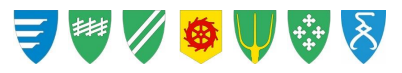 KUMKORTKUMKORTKUMKORTKUMKORTKUMKORTKUMKORTKUMKORTSkisse av kum (skal tegnes mot nord).Skisse av kum (skal tegnes mot nord).Skisse av kum (skal tegnes mot nord).Skisse av kum (skal tegnes mot nord).Skisse av kum (skal tegnes mot nord).Skisse av kum (skal tegnes mot nord).KUMKORTKUMKORTKUMKORTKUMKORTKUMKORTKUMKORTKUMKORTKUMKORTSkisse av kum (skal tegnes mot nord).Skisse av kum (skal tegnes mot nord).Skisse av kum (skal tegnes mot nord).Skisse av kum (skal tegnes mot nord).Skisse av kum (skal tegnes mot nord).Skisse av kum (skal tegnes mot nord).Kum ID:Kum ID:Kum ID:Kum ID:Kum ID:Skisse av kum (skal tegnes mot nord).Skisse av kum (skal tegnes mot nord).Skisse av kum (skal tegnes mot nord).Skisse av kum (skal tegnes mot nord).Skisse av kum (skal tegnes mot nord).Skisse av kum (skal tegnes mot nord).SID:SID:SID:SID:SID:Skisse av kum (skal tegnes mot nord).Skisse av kum (skal tegnes mot nord).Skisse av kum (skal tegnes mot nord).Skisse av kum (skal tegnes mot nord).Skisse av kum (skal tegnes mot nord).Skisse av kum (skal tegnes mot nord).Reg. dato:Reg. dato:Reg. dato:Reg. dato:Reg. dato:Skisse av kum (skal tegnes mot nord).Skisse av kum (skal tegnes mot nord).Skisse av kum (skal tegnes mot nord).Skisse av kum (skal tegnes mot nord).Skisse av kum (skal tegnes mot nord).Skisse av kum (skal tegnes mot nord).Rev. dato:Rev. dato:Rev. dato:Rev. dato:Rev. dato:Skisse av kum (skal tegnes mot nord).Skisse av kum (skal tegnes mot nord).Skisse av kum (skal tegnes mot nord).Skisse av kum (skal tegnes mot nord).Skisse av kum (skal tegnes mot nord).Skisse av kum (skal tegnes mot nord).Reg. av:Reg. av:Reg. av:Reg. av:Reg. av:Skisse av kum (skal tegnes mot nord).Skisse av kum (skal tegnes mot nord).Skisse av kum (skal tegnes mot nord).Skisse av kum (skal tegnes mot nord).Skisse av kum (skal tegnes mot nord).Skisse av kum (skal tegnes mot nord).Eier:Eier:Eier:Eier:Eier:Skisse av kum (skal tegnes mot nord).Skisse av kum (skal tegnes mot nord).Skisse av kum (skal tegnes mot nord).Skisse av kum (skal tegnes mot nord).Skisse av kum (skal tegnes mot nord).Skisse av kum (skal tegnes mot nord).Koordinatsystem:Koordinatsystem:Koordinatsystem:Koordinatsystem:Koordinatsystem:Skisse av kum (skal tegnes mot nord).Skisse av kum (skal tegnes mot nord).Skisse av kum (skal tegnes mot nord).Skisse av kum (skal tegnes mot nord).Skisse av kum (skal tegnes mot nord).Skisse av kum (skal tegnes mot nord).Høydedatum:Høydedatum:Høydedatum:Høydedatum:Høydedatum:Geografiske dataGeografiske dataGeografiske dataGeografiske dataGeografiske dataGeografiske dataGeografiske dataGeografiske dataGeografiske dataGeografiske dataGeografiske dataGeografiske dataGeografiske dataGeografiske dataGatenavn:Gatenavn:Hus nr:Hus nr:Hus nr:Gnr. & Bnr.Gnr. & Bnr.BeliggenhetBeliggenhetBeliggenhetKoordinat NKoordinat NMålemetode N/ØMålemetode N/ØMålemetode N/ØKoordinat ØKoordinat ØNøyaktighet N/ØNøyaktighet N/ØNøyaktighet N/ØHøyde topp lokkHøyde topp lokkMålemetode HMålemetode HMålemetode HHøyde bunn kumHøyde bunn kumNøyaktighet HNøyaktighet HNøyaktighet HKum dataKum dataKum dataKum dataKum dataKum dataKum dataKum dataKum dataKum dataKum dataKum dataKum dataKum dataAnleggsår kumAnleggsår kumLokk breddeLokk breddeLokk breddeKumtypeKumtypeLokk materialLokk materialLokk materialKumform Kumform AdkomstAdkomstAdkomstDimensjonDimensjonMellomdekkMellomdekkMellomdekkKjegleKjegleByggemetodeByggemetodeByggemetodeVannledningsdata (skriv tall for antall)Vannledningsdata (skriv tall for antall)Vannledningsdata (skriv tall for antall)Vannledningsdata (skriv tall for antall)Vannledningsdata (skriv tall for antall)Vannledningsdata (skriv tall for antall)Vannledningsdata (skriv tall for antall)Vannledningsdata (skriv tall for antall)Vannledningsdata (skriv tall for antall)Vannledningsdata (skriv tall for antall)Vannledningsdata (skriv tall for antall)Vannledningsdata (skriv tall for antall)Vannledningsdata (skriv tall for antall)Vannledningsdata (skriv tall for antall)Brannventil ordinærBrannventil ordinærBrannventil ordinærBrannventil ordinærBrannventil ordinærMellomringMellomringMellomringMellomringMellomringMellomringBrannventil med stengeventilBrannventil med stengeventilBrannventil med stengeventilBrannventil med stengeventilBrannventil med stengeventilSikkerhetsventilSikkerhetsventilSikkerhetsventilSikkerhetsventilSikkerhetsventilSikkerhetsventilLufteventilLufteventilLufteventilLufteventilLufteventilReduksjonsventilReduksjonsventilReduksjonsventilReduksjonsventilReduksjonsventilReduksjonsventilSluseventil høyreSluseventil høyreSluseventil høyreSluseventil høyreSluseventil høyreTilbakeslagsventilTilbakeslagsventilTilbakeslagsventilTilbakeslagsventilTilbakeslagsventilTilbakeslagsventilSluseventil venstreSluseventil venstreSluseventil venstreSluseventil venstreSluseventil venstreServiceventilServiceventilServiceventilServiceventilServiceventilServiceventilSpjeldventilSpjeldventilSpjeldventilSpjeldventilSpjeldventilKuleventilKuleventilKuleventilKuleventilKuleventilKuleventilMengdemålerMengdemålerMengdemålerMengdemålerMengdemålerPasstykke (PZ)Passtykke (PZ)Passtykke (PZ)Passtykke (PZ)Passtykke (PZ)Passtykke (PZ)LokkLokkLokkLokkLokkAnnetAnnetUtviserUtviserUtviserUtviserUtviserAnnetAnnetLedningsdataLedningsdataLedningsdataLedningsdataLedningsdataLedningsdataLedningsdataLedningsdataLedningsdataLedningsdataLedningsdataLedningsdataLedningsdataLedningsdataNr.LedningstypeDimensjonNedmål AnleggsårMaterialeMaterialeMaterialeMaterialeFra kumFra kumFra kumTil kum Trykklasse/SDR/SN1.2.3.4.5.6.7.8.OversiktskartKumbilde